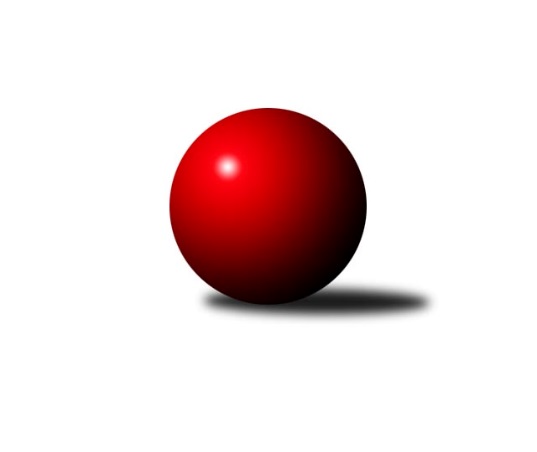 Č.7Ročník 2022/2023	27.4.2024 Mistrovství Prahy 2 2022/2023Statistika 7. kolaTabulka družstev:		družstvo	záp	výh	rem	proh	skore	sety	průměr	body	plné	dorážka	chyby	1.	TJ Rudná B	7	5	0	2	33.0 : 23.0 	(49.0 : 35.0)	2416	10	1698	718	52.1	2.	KK Slavoj D	7	5	0	2	32.5 : 23.5 	(38.5 : 45.5)	2381	10	1686	695	54.4	3.	AC Sparta B	6	4	1	1	29.0 : 19.0 	(40.5 : 31.5)	2426	9	1687	739	57.2	4.	TJ Kobylisy C	6	4	0	2	29.0 : 19.0 	(43.5 : 28.5)	2382	8	1679	702	52.2	5.	TJ Vršovice B	7	4	0	3	31.0 : 25.0 	(45.5 : 38.5)	2348	8	1666	682	56.6	6.	TJ Rudná C	6	3	1	2	28.0 : 20.0 	(38.0 : 34.0)	2307	7	1671	636	62.2	7.	KK Konstruktiva D	5	3	0	2	22.0 : 18.0 	(31.0 : 29.0)	2391	6	1709	683	58	8.	KK Dopravní podniky Praha A	7	3	0	4	24.5 : 31.5 	(43.0 : 41.0)	2425	6	1716	709	54.7	9.	TJ Astra Zahradní Město B	7	3	0	4	23.0 : 33.0 	(40.0 : 44.0)	2261	6	1620	640	58.6	10.	SK Uhelné sklady B	5	2	0	3	19.0 : 21.0 	(29.0 : 31.0)	2306	4	1660	647	62.2	11.	KK Konstruktiva Praha E	6	2	0	4	22.0 : 26.0 	(31.0 : 41.0)	2387	4	1699	688	68.5	12.	SK Meteor D	6	2	0	4	18.0 : 30.0 	(31.5 : 40.5)	2406	4	1715	692	53.7	13.	SK Uhelné sklady C	7	2	0	5	23.0 : 33.0 	(36.5 : 47.5)	2441	4	1727	714	63.1	14.	KK Slavia B	6	1	0	5	18.0 : 30.0 	(31.0 : 41.0)	2304	2	1617	686	59.5Tabulka doma:		družstvo	záp	výh	rem	proh	skore	sety	průměr	body	maximum	minimum	1.	TJ Vršovice B	4	4	0	0	23.0 : 9.0 	(30.5 : 17.5)	2378	8	2503	2279	2.	TJ Rudná C	5	3	1	1	25.0 : 15.0 	(32.0 : 28.0)	2418	7	2493	2295	3.	TJ Kobylisy C	3	3	0	0	19.0 : 5.0 	(25.0 : 11.0)	2353	6	2377	2334	4.	KK Slavoj D	3	3	0	0	17.5 : 6.5 	(16.5 : 19.5)	2579	6	2604	2564	5.	KK Konstruktiva D	2	2	0	0	12.0 : 4.0 	(16.0 : 8.0)	2503	4	2517	2489	6.	AC Sparta B	2	2	0	0	11.0 : 5.0 	(14.0 : 10.0)	2490	4	2531	2449	7.	TJ Rudná B	3	2	0	1	14.0 : 10.0 	(22.0 : 14.0)	2495	4	2505	2476	8.	TJ Astra Zahradní Město B	3	2	0	1	14.0 : 10.0 	(20.5 : 15.5)	2393	4	2475	2294	9.	KK Dopravní podniky Praha A	3	2	0	1	12.0 : 12.0 	(19.0 : 17.0)	2488	4	2554	2434	10.	SK Uhelné sklady C	4	2	0	2	15.0 : 17.0 	(23.5 : 24.5)	2325	4	2342	2314	11.	SK Meteor D	4	2	0	2	15.0 : 17.0 	(20.5 : 27.5)	2448	4	2509	2411	12.	SK Uhelné sklady B	1	1	0	0	6.0 : 2.0 	(6.0 : 6.0)	2309	2	2309	2309	13.	KK Konstruktiva Praha E	3	1	0	2	10.0 : 14.0 	(13.0 : 23.0)	2364	2	2445	2306	14.	KK Slavia B	4	1	0	3	13.0 : 19.0 	(24.0 : 24.0)	2212	2	2392	1921Tabulka venku:		družstvo	záp	výh	rem	proh	skore	sety	průměr	body	maximum	minimum	1.	TJ Rudná B	4	3	0	1	19.0 : 13.0 	(27.0 : 21.0)	2396	6	2600	2171	2.	AC Sparta B	4	2	1	1	18.0 : 14.0 	(26.5 : 21.5)	2404	5	2491	2384	3.	KK Slavoj D	4	2	0	2	15.0 : 17.0 	(22.0 : 26.0)	2331	4	2401	2291	4.	KK Konstruktiva Praha E	3	1	0	2	12.0 : 12.0 	(18.0 : 18.0)	2394	2	2483	2315	5.	TJ Kobylisy C	3	1	0	2	10.0 : 14.0 	(18.5 : 17.5)	2391	2	2530	2187	6.	KK Konstruktiva D	3	1	0	2	10.0 : 14.0 	(15.0 : 21.0)	2354	2	2388	2302	7.	SK Uhelné sklady B	4	1	0	3	13.0 : 19.0 	(23.0 : 25.0)	2319	2	2447	2148	8.	KK Dopravní podniky Praha A	4	1	0	3	12.5 : 19.5 	(24.0 : 24.0)	2410	2	2550	2289	9.	TJ Astra Zahradní Město B	4	1	0	3	9.0 : 23.0 	(19.5 : 28.5)	2228	2	2402	1863	10.	TJ Rudná C	1	0	0	1	3.0 : 5.0 	(6.0 : 6.0)	2196	0	2196	2196	11.	KK Slavia B	2	0	0	2	5.0 : 11.0 	(7.0 : 17.0)	2350	0	2452	2247	12.	SK Meteor D	2	0	0	2	3.0 : 13.0 	(11.0 : 13.0)	2386	0	2427	2344	13.	TJ Vršovice B	3	0	0	3	8.0 : 16.0 	(15.0 : 21.0)	2338	0	2423	2273	14.	SK Uhelné sklady C	3	0	0	3	8.0 : 16.0 	(13.0 : 23.0)	2499	0	2561	2434Tabulka podzimní části:		družstvo	záp	výh	rem	proh	skore	sety	průměr	body	doma	venku	1.	TJ Rudná B	7	5	0	2	33.0 : 23.0 	(49.0 : 35.0)	2416	10 	2 	0 	1 	3 	0 	1	2.	KK Slavoj D	7	5	0	2	32.5 : 23.5 	(38.5 : 45.5)	2381	10 	3 	0 	0 	2 	0 	2	3.	AC Sparta B	6	4	1	1	29.0 : 19.0 	(40.5 : 31.5)	2426	9 	2 	0 	0 	2 	1 	1	4.	TJ Kobylisy C	6	4	0	2	29.0 : 19.0 	(43.5 : 28.5)	2382	8 	3 	0 	0 	1 	0 	2	5.	TJ Vršovice B	7	4	0	3	31.0 : 25.0 	(45.5 : 38.5)	2348	8 	4 	0 	0 	0 	0 	3	6.	TJ Rudná C	6	3	1	2	28.0 : 20.0 	(38.0 : 34.0)	2307	7 	3 	1 	1 	0 	0 	1	7.	KK Konstruktiva D	5	3	0	2	22.0 : 18.0 	(31.0 : 29.0)	2391	6 	2 	0 	0 	1 	0 	2	8.	KK Dopravní podniky Praha A	7	3	0	4	24.5 : 31.5 	(43.0 : 41.0)	2425	6 	2 	0 	1 	1 	0 	3	9.	TJ Astra Zahradní Město B	7	3	0	4	23.0 : 33.0 	(40.0 : 44.0)	2261	6 	2 	0 	1 	1 	0 	3	10.	SK Uhelné sklady B	5	2	0	3	19.0 : 21.0 	(29.0 : 31.0)	2306	4 	1 	0 	0 	1 	0 	3	11.	KK Konstruktiva Praha E	6	2	0	4	22.0 : 26.0 	(31.0 : 41.0)	2387	4 	1 	0 	2 	1 	0 	2	12.	SK Meteor D	6	2	0	4	18.0 : 30.0 	(31.5 : 40.5)	2406	4 	2 	0 	2 	0 	0 	2	13.	SK Uhelné sklady C	7	2	0	5	23.0 : 33.0 	(36.5 : 47.5)	2441	4 	2 	0 	2 	0 	0 	3	14.	KK Slavia B	6	1	0	5	18.0 : 30.0 	(31.0 : 41.0)	2304	2 	1 	0 	3 	0 	0 	2Tabulka jarní části:		družstvo	záp	výh	rem	proh	skore	sety	průměr	body	doma	venku	1.	TJ Kobylisy C	0	0	0	0	0.0 : 0.0 	(0.0 : 0.0)	0	0 	0 	0 	0 	0 	0 	0 	2.	AC Sparta B	0	0	0	0	0.0 : 0.0 	(0.0 : 0.0)	0	0 	0 	0 	0 	0 	0 	0 	3.	TJ Rudná B	0	0	0	0	0.0 : 0.0 	(0.0 : 0.0)	0	0 	0 	0 	0 	0 	0 	0 	4.	TJ Vršovice B	0	0	0	0	0.0 : 0.0 	(0.0 : 0.0)	0	0 	0 	0 	0 	0 	0 	0 	5.	TJ Rudná C	0	0	0	0	0.0 : 0.0 	(0.0 : 0.0)	0	0 	0 	0 	0 	0 	0 	0 	6.	SK Meteor D	0	0	0	0	0.0 : 0.0 	(0.0 : 0.0)	0	0 	0 	0 	0 	0 	0 	0 	7.	TJ Astra Zahradní Město B	0	0	0	0	0.0 : 0.0 	(0.0 : 0.0)	0	0 	0 	0 	0 	0 	0 	0 	8.	KK Dopravní podniky Praha A	0	0	0	0	0.0 : 0.0 	(0.0 : 0.0)	0	0 	0 	0 	0 	0 	0 	0 	9.	SK Uhelné sklady C	0	0	0	0	0.0 : 0.0 	(0.0 : 0.0)	0	0 	0 	0 	0 	0 	0 	0 	10.	KK Slavoj D	0	0	0	0	0.0 : 0.0 	(0.0 : 0.0)	0	0 	0 	0 	0 	0 	0 	0 	11.	KK Konstruktiva D	0	0	0	0	0.0 : 0.0 	(0.0 : 0.0)	0	0 	0 	0 	0 	0 	0 	0 	12.	KK Konstruktiva Praha E	0	0	0	0	0.0 : 0.0 	(0.0 : 0.0)	0	0 	0 	0 	0 	0 	0 	0 	13.	SK Uhelné sklady B	0	0	0	0	0.0 : 0.0 	(0.0 : 0.0)	0	0 	0 	0 	0 	0 	0 	0 	14.	KK Slavia B	0	0	0	0	0.0 : 0.0 	(0.0 : 0.0)	0	0 	0 	0 	0 	0 	0 	0 Zisk bodů pro družstvo:		jméno hráče	družstvo	body	zápasy	v %	dílčí body	sety	v %	1.	Roman Hrdlička 	KK Slavoj D 	6	/	7	(86%)	9	/	14	(64%)	2.	Jiří Bendl 	SK Uhelné sklady C 	6	/	7	(86%)	9	/	14	(64%)	3.	Jaroslav Pleticha ml.	KK Konstruktiva D 	5	/	5	(100%)	9	/	10	(90%)	4.	Jan Klégr 	TJ Rudná C 	5	/	5	(100%)	8	/	10	(80%)	5.	Vojtěch Vojtíšek 	TJ Kobylisy C 	5	/	5	(100%)	7	/	10	(70%)	6.	Anna Novotná 	TJ Rudná C 	5	/	5	(100%)	7	/	10	(70%)	7.	Miroslav Viktorin 	AC Sparta B 	5	/	6	(83%)	11	/	12	(92%)	8.	Vladimír Strnad 	TJ Vršovice B 	5	/	6	(83%)	10	/	12	(83%)	9.	Miloslav Dušek 	SK Uhelné sklady C 	5	/	6	(83%)	9	/	12	(75%)	10.	Michal Kocan 	KK Slavia B 	5	/	6	(83%)	9	/	12	(75%)	11.	Milan Mareš 	KK Slavia B 	5	/	6	(83%)	9	/	12	(75%)	12.	Zbyněk Lébl 	KK Konstruktiva Praha E 	5	/	6	(83%)	8	/	12	(67%)	13.	Jarmila Zimáková 	TJ Rudná C 	5	/	6	(83%)	8	/	12	(67%)	14.	Pavel Kasal 	TJ Rudná B 	5	/	7	(71%)	9.5	/	14	(68%)	15.	Petra Švarcová 	KK Dopravní podniky Praha A 	4.5	/	7	(64%)	9	/	14	(64%)	16.	Karel Wolf 	TJ Vršovice B 	4	/	4	(100%)	7.5	/	8	(94%)	17.	Vojtěch Kostelecký 	TJ Astra Zahradní Město B 	4	/	4	(100%)	7	/	8	(88%)	18.	Tereza Hrbková 	SK Meteor D 	4	/	5	(80%)	8	/	10	(80%)	19.	Tomáš Eštók 	KK Konstruktiva D 	4	/	5	(80%)	6.5	/	10	(65%)	20.	Martin Machulka 	TJ Rudná B 	4	/	6	(67%)	8.5	/	12	(71%)	21.	Josef Hladík 	TJ Vršovice B 	4	/	6	(67%)	8	/	12	(67%)	22.	Marián Kováč 	TJ Kobylisy C 	4	/	6	(67%)	7	/	12	(58%)	23.	Marek Sedlák 	TJ Astra Zahradní Město B 	4	/	7	(57%)	11	/	14	(79%)	24.	Jindřich Habada 	KK Dopravní podniky Praha A 	4	/	7	(57%)	8	/	14	(57%)	25.	Radovan Šimůnek 	TJ Astra Zahradní Město B 	4	/	7	(57%)	7.5	/	14	(54%)	26.	Václav Papež 	TJ Vršovice B 	4	/	7	(57%)	7	/	14	(50%)	27.	Daniel Kulhánek 	KK Slavoj D 	4	/	7	(57%)	5	/	14	(36%)	28.	Martin Dubský 	AC Sparta B 	3	/	3	(100%)	5.5	/	6	(92%)	29.	Tomáš Keller 	TJ Rudná B 	3	/	3	(100%)	5	/	6	(83%)	30.	Richard Sekerák 	SK Meteor D 	3	/	4	(75%)	5	/	8	(63%)	31.	Bohumír Musil 	KK Konstruktiva Praha E 	3	/	4	(75%)	5	/	8	(63%)	32.	Jan Vácha 	AC Sparta B 	3	/	5	(60%)	8	/	10	(80%)	33.	Karel Erben 	TJ Kobylisy C 	3	/	5	(60%)	7.5	/	10	(75%)	34.	Adam Rajnoch 	SK Uhelné sklady B 	3	/	5	(60%)	6	/	10	(60%)	35.	Pavel Černý 	SK Uhelné sklady B 	3	/	5	(60%)	5.5	/	10	(55%)	36.	Markéta Rajnochová 	SK Uhelné sklady B 	3	/	5	(60%)	5	/	10	(50%)	37.	Adam Lesák 	TJ Rudná B 	3	/	5	(60%)	5	/	10	(50%)	38.	Blanka Koubová 	KK Slavoj D 	3	/	5	(60%)	5	/	10	(50%)	39.	Hana Zdražilová 	KK Slavoj D 	3	/	5	(60%)	5	/	10	(50%)	40.	Miloš Endrle 	SK Uhelné sklady C 	3	/	5	(60%)	4	/	10	(40%)	41.	Milan Perman 	KK Konstruktiva Praha E 	3	/	5	(60%)	3	/	10	(30%)	42.	Václav Císař 	TJ Kobylisy C 	3	/	6	(50%)	6	/	12	(50%)	43.	Miroslav Šostý 	SK Meteor D 	3	/	6	(50%)	5	/	12	(42%)	44.	Josef Kocan 	KK Slavia B 	3	/	6	(50%)	5	/	12	(42%)	45.	Miroslav Tomeš 	KK Dopravní podniky Praha A 	3	/	7	(43%)	8	/	14	(57%)	46.	Jan Novák 	KK Dopravní podniky Praha A 	3	/	7	(43%)	7	/	14	(50%)	47.	Jaroslav Vondrák 	KK Dopravní podniky Praha A 	3	/	7	(43%)	6	/	14	(43%)	48.	Eva Kozáková 	SK Uhelné sklady C 	3	/	7	(43%)	6	/	14	(43%)	49.	Jana Cermanová 	TJ Kobylisy C 	2	/	2	(100%)	2.5	/	4	(63%)	50.	Miroslav Míchal 	SK Uhelné sklady B 	2	/	3	(67%)	4	/	6	(67%)	51.	Miroslav Kýhos 	TJ Rudná B 	2	/	4	(50%)	5	/	8	(63%)	52.	Petra Koščová 	TJ Rudná B 	2	/	4	(50%)	5	/	8	(63%)	53.	Petra Sedláčková 	KK Slavoj D 	2	/	4	(50%)	4.5	/	8	(56%)	54.	Šarlota Smutná 	KK Konstruktiva D 	2	/	4	(50%)	4.5	/	8	(56%)	55.	Markéta Strečková 	KK Konstruktiva D 	2	/	4	(50%)	4	/	8	(50%)	56.	Stanislava Švindlová 	KK Konstruktiva Praha E 	2	/	4	(50%)	3	/	8	(38%)	57.	Marek Dvořák 	TJ Rudná C 	2	/	4	(50%)	2	/	8	(25%)	58.	Roman Tumpach 	SK Uhelné sklady B 	2	/	5	(40%)	6	/	10	(60%)	59.	Vladimír Dvořák 	SK Meteor D 	2	/	5	(40%)	6	/	10	(60%)	60.	Peter Koščo 	TJ Rudná B 	2	/	5	(40%)	5	/	10	(50%)	61.	Dana Školová 	SK Uhelné sklady C 	2	/	5	(40%)	4	/	10	(40%)	62.	Hana Poláčková 	TJ Rudná C 	2	/	5	(40%)	4	/	10	(40%)	63.	Karel Svitavský 	TJ Vršovice B 	2	/	5	(40%)	3	/	10	(30%)	64.	Jiřina Beranová 	KK Konstruktiva Praha E 	2	/	6	(33%)	6	/	12	(50%)	65.	Radek Machulka 	TJ Rudná B 	2	/	6	(33%)	6	/	12	(50%)	66.	Tomáš Kudweis 	TJ Astra Zahradní Město B 	2	/	6	(33%)	5.5	/	12	(46%)	67.	Kamila Svobodová 	AC Sparta B 	2	/	6	(33%)	5	/	12	(42%)	68.	Petr Mašek 	KK Konstruktiva Praha E 	2	/	6	(33%)	4	/	12	(33%)	69.	Zdeněk Cepl 	AC Sparta B 	2	/	6	(33%)	3	/	12	(25%)	70.	Luboš Polák 	TJ Vršovice B 	2	/	7	(29%)	7	/	14	(50%)	71.	Jana Průšová 	KK Slavoj D 	1.5	/	4	(38%)	3	/	8	(38%)	72.	Markéta Březinová 	TJ Kobylisy C 	1	/	1	(100%)	2	/	2	(100%)	73.	Barbora Slunečková 	TJ Rudná C 	1	/	1	(100%)	2	/	2	(100%)	74.	Tomáš Sůva 	AC Sparta B 	1	/	1	(100%)	2	/	2	(100%)	75.	František Stibor 	TJ Kobylisy C 	1	/	1	(100%)	2	/	2	(100%)	76.	Jan Kryda 	KK Slavia B 	1	/	1	(100%)	2	/	2	(100%)	77.	Zdeněk Boháč 	SK Meteor D 	1	/	1	(100%)	2	/	2	(100%)	78.	Stanislav Řádek 	AC Sparta B 	1	/	1	(100%)	2	/	2	(100%)	79.	Jaroslav Krčma 	TJ Kobylisy C 	1	/	1	(100%)	1	/	2	(50%)	80.	Miroslav Klabík 	TJ Vršovice B 	1	/	1	(100%)	1	/	2	(50%)	81.	Jiří Čihák 	KK Konstruktiva D 	1	/	2	(50%)	3	/	4	(75%)	82.	Zdenka Cachová 	KK Konstruktiva D 	1	/	2	(50%)	2	/	4	(50%)	83.	Danuše Kuklová 	KK Slavoj D 	1	/	2	(50%)	2	/	4	(50%)	84.	Dominik Kocman 	TJ Rudná C 	1	/	2	(50%)	2	/	4	(50%)	85.	Jiří Kuděj 	SK Uhelné sklady B 	1	/	2	(50%)	1	/	4	(25%)	86.	Tomáš Doležal 	TJ Astra Zahradní Město B 	1	/	2	(50%)	1	/	4	(25%)	87.	Přemysl Jonák 	KK Slavia B 	1	/	2	(50%)	1	/	4	(25%)	88.	Miroslav Vyšný 	KK Slavoj D 	1	/	2	(50%)	1	/	4	(25%)	89.	Petr Peřina 	TJ Astra Zahradní Město B 	1	/	3	(33%)	2	/	6	(33%)	90.	Jan Červenka 	AC Sparta B 	1	/	3	(33%)	1	/	6	(17%)	91.	Ivo Vávra 	TJ Vršovice B 	1	/	3	(33%)	1	/	6	(17%)	92.	Vít Fikejzl 	AC Sparta B 	1	/	4	(25%)	3	/	8	(38%)	93.	Michael Šepič 	SK Meteor D 	1	/	4	(25%)	2	/	8	(25%)	94.	František Vondráček 	KK Konstruktiva Praha E 	1	/	4	(25%)	2	/	8	(25%)	95.	Štěpán Fatka 	TJ Rudná C 	1	/	5	(20%)	4	/	10	(40%)	96.	Markéta Baťková 	KK Slavoj D 	1	/	5	(20%)	4	/	10	(40%)	97.	Marek Sedláček 	SK Uhelné sklady B 	1	/	5	(20%)	1.5	/	10	(15%)	98.	Michal Kliment 	TJ Kobylisy C 	1	/	6	(17%)	7	/	12	(58%)	99.	Milan Mareš st.	KK Slavia B 	1	/	6	(17%)	4	/	12	(33%)	100.	Jindřich Málek 	KK Dopravní podniky Praha A 	1	/	7	(14%)	5	/	14	(36%)	101.	Lucie Hlavatá 	TJ Astra Zahradní Město B 	1	/	7	(14%)	4	/	14	(29%)	102.	Jaroslav Mařánek 	TJ Rudná C 	0	/	1	(0%)	0.5	/	2	(25%)	103.	Karel Kohout 	TJ Rudná C 	0	/	1	(0%)	0.5	/	2	(25%)	104.	Tomáš Novák 	SK Uhelné sklady C 	0	/	1	(0%)	0	/	2	(0%)	105.	Jiří Lankaš 	AC Sparta B 	0	/	1	(0%)	0	/	2	(0%)	106.	Karel Novotný 	TJ Rudná C 	0	/	1	(0%)	0	/	2	(0%)	107.	Jan Šipl 	KK Slavoj D 	0	/	1	(0%)	0	/	2	(0%)	108.	Karel Němeček 	TJ Vršovice B 	0	/	1	(0%)	0	/	2	(0%)	109.	Kateřina Kotoučová 	KK Konstruktiva D 	0	/	1	(0%)	0	/	2	(0%)	110.	Lukáš Pelánek 	TJ Vršovice B 	0	/	2	(0%)	1	/	4	(25%)	111.	Lidmila Fořtová 	KK Slavia B 	0	/	2	(0%)	1	/	4	(25%)	112.	Jiří Zdráhal 	TJ Rudná B 	0	/	2	(0%)	0	/	4	(0%)	113.	David Doležal 	KK Slavia B 	0	/	2	(0%)	0	/	4	(0%)	114.	Josef Císař 	TJ Kobylisy C 	0	/	3	(0%)	1.5	/	6	(25%)	115.	Magdaléna Jakešová 	KK Konstruktiva D 	0	/	3	(0%)	1	/	6	(17%)	116.	Marek Strečko 	KK Konstruktiva D 	0	/	3	(0%)	0	/	6	(0%)	117.	Jan Pozner 	SK Meteor D 	0	/	4	(0%)	2	/	8	(25%)	118.	Jiří Kryda st.	KK Slavia B 	0	/	4	(0%)	0	/	8	(0%)	119.	Jiří Budil 	SK Uhelné sklady C 	0	/	5	(0%)	3.5	/	10	(35%)	120.	Martin Kozdera 	TJ Astra Zahradní Město B 	0	/	5	(0%)	2	/	10	(20%)	121.	Olga Brožová 	SK Uhelné sklady C 	0	/	6	(0%)	1	/	12	(8%)	122.	Ivan Hrbek 	SK Meteor D 	0	/	6	(0%)	1	/	12	(8%)Průměry na kuželnách:		kuželna	průměr	plné	dorážka	chyby	výkon na hráče	1.	SK Žižkov Praha, 3-4	2582	1819	763	57.0	(430.4)	2.	SK Žižkov Praha, 1-2	2537	1768	769	45.5	(422.9)	3.	Meteor, 1-2	2450	1715	734	52.4	(408.3)	4.	TJ Sokol Rudná, 1-2	2420	1715	705	59.8	(403.5)	5.	KK Konstruktiva Praha, 5-6	2400	1715	684	63.8	(400.0)	6.	Zahr. Město, 1-2	2376	1675	701	54.0	(396.1)	7.	KK Konstruktiva Praha, 1-4	2361	1694	667	74.0	(393.6)	8.	Zvon, 1-2	2318	1638	679	56.4	(386.4)	9.	Kobylisy, 1-2	2286	1625	661	55.3	(381.1)	10.	Vršovice, 1-2	2269	1633	636	61.6	(378.3)	11.	KK Slavia Praha, 3-4	2251	1594	657	55.8	(375.3)Nejlepší výkony na kuželnách:SK Žižkov Praha, 3-4KK Slavoj D	2604	2. kolo	Miloslav Dušek 	SK Uhelné sklady C	473	2. koloKK Slavoj D	2570	4. kolo	Roman Hrdlička 	KK Slavoj D	472	2. koloKK Slavoj D	2564	7. kolo	Jana Průšová 	KK Slavoj D	460	2. koloSK Uhelné sklady C	2561	2. kolo	Roman Hrdlička 	KK Slavoj D	457	7. koloKK Dopravní podniky Praha A	2550	7. kolo	Vojtěch Vojtíšek 	TJ Kobylisy C	454	4. koloTJ Kobylisy C	2530	4. kolo	Jiří Bendl 	SK Uhelné sklady C	451	2. kolo		. kolo	Jaroslav Vondrák 	KK Dopravní podniky Praha A	448	7. kolo		. kolo	Jindřich Habada 	KK Dopravní podniky Praha A	447	7. kolo		. kolo	Blanka Koubová 	KK Slavoj D	446	4. kolo		. kolo	Dana Školová 	SK Uhelné sklady C	446	2. koloSK Žižkov Praha, 1-2TJ Rudná B	2600	6. kolo	Jindřich Málek 	KK Dopravní podniky Praha A	466	4. koloKK Dopravní podniky Praha A	2554	4. kolo	Michal Kocan 	KK Slavia B	453	4. koloKK Dopravní podniky Praha A	2475	6. kolo	Peter Koščo 	TJ Rudná B	450	6. koloKK Dopravní podniky Praha A	2434	2. kolo	Pavel Kasal 	TJ Rudná B	442	6. koloTJ Astra Zahradní Město B	2369	2. kolo	Jindřich Habada 	KK Dopravní podniky Praha A	441	4. koloKK Slavia B	2247	4. kolo	Miroslav Tomeš 	KK Dopravní podniky Praha A	441	6. kolo		. kolo	Radek Machulka 	TJ Rudná B	441	6. kolo		. kolo	Miroslav Tomeš 	KK Dopravní podniky Praha A	430	2. kolo		. kolo	Tomáš Keller 	TJ Rudná B	429	6. kolo		. kolo	Martin Machulka 	TJ Rudná B	427	6. koloMeteor, 1-2SK Meteor D	2509	3. kolo	Vladimír Dvořák 	SK Meteor D	459	3. koloKK Konstruktiva Praha E	2483	7. kolo	Markéta Rajnochová 	SK Uhelné sklady B	455	3. koloKK Dopravní podniky Praha A	2457	1. kolo	Vladimír Dvořák 	SK Meteor D	449	7. koloSK Uhelné sklady B	2447	3. kolo	Miroslav Šostý 	SK Meteor D	446	1. koloSK Meteor D	2442	5. kolo	Tereza Hrbková 	SK Meteor D	440	3. koloSK Meteor D	2428	1. kolo	Miroslav Šostý 	SK Meteor D	438	3. koloTJ Vršovice B	2423	5. kolo	Tereza Hrbková 	SK Meteor D	438	7. koloSK Meteor D	2411	7. kolo	Karel Wolf 	TJ Vršovice B	434	5. kolo		. kolo	Jaroslav Vondrák 	KK Dopravní podniky Praha A	434	1. kolo		. kolo	Zbyněk Lébl 	KK Konstruktiva Praha E	432	7. koloTJ Sokol Rudná, 1-2TJ Rudná B	2505	2. kolo	Milan Mareš 	KK Slavia B	475	2. koloTJ Rudná B	2504	5. kolo	Zdeněk Boháč 	SK Meteor D	473	6. koloTJ Rudná C	2493	3. kolo	Martin Dubský 	AC Sparta B	467	7. koloAC Sparta B	2491	7. kolo	Jan Kryda 	KK Slavia B	458	2. koloTJ Rudná B	2476	7. kolo	Stanislava Švindlová 	KK Konstruktiva Praha E	458	5. koloTJ Rudná C	2470	6. kolo	Peter Koščo 	TJ Rudná B	455	7. koloTJ Rudná C	2470	5. kolo	Miroslav Viktorin 	AC Sparta B	455	7. koloKK Slavia B	2452	2. kolo	Martin Machulka 	TJ Rudná B	453	5. koloTJ Astra Zahradní Město B	2402	7. kolo	Jan Vácha 	AC Sparta B	450	7. koloAC Sparta B	2389	1. kolo	Pavel Kasal 	TJ Rudná B	448	5. koloKK Konstruktiva Praha, 5-6TJ Kobylisy C	2456	2. kolo	Martin Machulka 	TJ Rudná B	460	4. koloTJ Rudná B	2452	4. kolo	Zbyněk Lébl 	KK Konstruktiva Praha E	451	6. koloKK Konstruktiva Praha E	2445	6. kolo	Roman Hrdlička 	KK Slavoj D	450	6. koloKK Slavoj D	2401	6. kolo	Bohumír Musil 	KK Konstruktiva Praha E	442	6. koloKK Konstruktiva Praha E	2341	4. kolo	Milan Perman 	KK Konstruktiva Praha E	439	6. koloKK Konstruktiva Praha E	2306	2. kolo	Vojtěch Vojtíšek 	TJ Kobylisy C	433	2. kolo		. kolo	Blanka Koubová 	KK Slavoj D	430	6. kolo		. kolo	Hana Zdražilová 	KK Slavoj D	428	6. kolo		. kolo	Bohumír Musil 	KK Konstruktiva Praha E	423	2. kolo		. kolo	Markéta Březinová 	TJ Kobylisy C	418	2. koloZahr. Město, 1-2TJ Astra Zahradní Město B	2475	5. kolo	Miroslav Viktorin 	AC Sparta B	464	3. koloTJ Astra Zahradní Město B	2410	3. kolo	Radovan Šimůnek 	TJ Astra Zahradní Město B	450	3. koloKK Konstruktiva D	2388	5. kolo	Radovan Šimůnek 	TJ Astra Zahradní Město B	445	5. koloAC Sparta B	2384	3. kolo	Vojtěch Kostelecký 	TJ Astra Zahradní Město B	436	5. koloKK Slavoj D	2307	1. kolo	Lucie Hlavatá 	TJ Astra Zahradní Město B	433	5. koloTJ Astra Zahradní Město B	2294	1. kolo	Radovan Šimůnek 	TJ Astra Zahradní Město B	432	1. kolo		. kolo	Tomáš Eštók 	KK Konstruktiva D	427	5. kolo		. kolo	Marek Sedlák 	TJ Astra Zahradní Město B	421	3. kolo		. kolo	Zdenka Cachová 	KK Konstruktiva D	419	5. kolo		. kolo	Roman Hrdlička 	KK Slavoj D	418	1. koloKK Konstruktiva Praha, 1-4AC Sparta B	2531	4. kolo	Martin Dubský 	AC Sparta B	504	4. koloKK Konstruktiva D	2517	2. kolo	Tomáš Eštók 	KK Konstruktiva D	489	6. koloAC Sparta B	2514	6. kolo	Miroslav Viktorin 	AC Sparta B	482	4. koloKK Konstruktiva D	2489	6. kolo	Bohumír Musil 	KK Konstruktiva Praha E	467	1. koloAC Sparta B	2449	2. kolo	Miroslav Viktorin 	AC Sparta B	464	2. koloSK Uhelné sklady C	2440	4. kolo	Miloslav Dušek 	SK Uhelné sklady C	457	6. koloTJ Kobylisy C	2437	6. kolo	Šarlota Smutná 	KK Konstruktiva D	456	2. koloSK Uhelné sklady C	2434	6. kolo	Zbyněk Lébl 	KK Konstruktiva Praha E	439	1. koloSK Meteor D	2427	2. kolo	Stanislav Řádek 	AC Sparta B	439	6. koloKK Konstruktiva Praha E	2416	1. kolo	Magdaléna Jakešová 	KK Konstruktiva D	437	4. koloZvon, 1-2SK Uhelné sklady B	2408	5. kolo	Jiří Kuděj 	SK Uhelné sklady B	449	5. koloKK Slavia B	2400	6. kolo	Jiří Bendl 	SK Uhelné sklady C	446	1. koloTJ Rudná B	2361	1. kolo	Milan Mareš 	KK Slavia B	442	6. koloSK Uhelné sklady B	2343	6. kolo	Miloslav Dušek 	SK Uhelné sklady C	440	7. koloSK Uhelné sklady C	2342	1. kolo	Miroslav Míchal 	SK Uhelné sklady B	436	6. koloSK Uhelné sklady C	2323	7. kolo	Miroslav Míchal 	SK Uhelné sklady B	435	4. koloSK Uhelné sklady C	2321	3. kolo	Martin Machulka 	TJ Rudná B	431	1. koloTJ Rudná C	2318	2. kolo	Jiří Bendl 	SK Uhelné sklady C	429	3. koloSK Uhelné sklady C	2314	5. kolo	Adam Rajnoch 	SK Uhelné sklady B	428	4. koloSK Uhelné sklady B	2309	4. kolo	Miloslav Dušek 	SK Uhelné sklady C	426	3. koloKobylisy, 1-2TJ Kobylisy C	2377	3. kolo	Jindřich Habada 	KK Dopravní podniky Praha A	409	5. koloTJ Kobylisy C	2348	5. kolo	Jana Cermanová 	TJ Kobylisy C	409	5. koloKK Dopravní podniky Praha A	2343	5. kolo	Václav Císař 	TJ Kobylisy C	406	3. koloTJ Kobylisy C	2334	7. kolo	Jaroslav Vondrák 	KK Dopravní podniky Praha A	406	5. koloTJ Rudná B	2171	3. kolo	Marián Kováč 	TJ Kobylisy C	404	3. koloSK Uhelné sklady B	2148	7. kolo	Michal Kliment 	TJ Kobylisy C	399	3. kolo		. kolo	Vojtěch Vojtíšek 	TJ Kobylisy C	399	5. kolo		. kolo	Marián Kováč 	TJ Kobylisy C	399	7. kolo		. kolo	Karel Erben 	TJ Kobylisy C	399	3. kolo		. kolo	Michal Kliment 	TJ Kobylisy C	397	5. koloVršovice, 1-2TJ Vršovice B	2503	6. kolo	Karel Wolf 	TJ Vršovice B	443	6. koloTJ Vršovice B	2375	1. kolo	Josef Hladík 	TJ Vršovice B	432	6. koloTJ Vršovice B	2356	3. kolo	Vladimír Strnad 	TJ Vršovice B	432	1. koloKK Konstruktiva Praha E	2315	3. kolo	Vladimír Strnad 	TJ Vršovice B	430	3. koloTJ Vršovice B	2279	4. kolo	Karel Wolf 	TJ Vršovice B	428	1. koloSK Uhelné sklady B	2272	1. kolo	Václav Papež 	TJ Vršovice B	422	6. koloTJ Rudná C	2196	4. kolo	Adam Rajnoch 	SK Uhelné sklady B	417	1. koloTJ Astra Zahradní Město B	1863	6. kolo	Milan Perman 	KK Konstruktiva Praha E	414	3. kolo		. kolo	Bohumír Musil 	KK Konstruktiva Praha E	411	3. kolo		. kolo	Vladimír Strnad 	TJ Vršovice B	411	6. koloKK Slavia Praha, 3-4KK Slavia B	2392	1. kolo	Jaroslav Pleticha ml.	KK Konstruktiva D	442	7. koloAC Sparta B	2389	5. kolo	Milan Mareš 	KK Slavia B	431	3. koloKK Slavia B	2323	5. kolo	Šarlota Smutná 	KK Konstruktiva D	421	7. koloKK Konstruktiva D	2302	7. kolo	Michal Kocan 	KK Slavia B	419	5. koloKK Slavoj D	2291	3. kolo	Hana Zdražilová 	KK Slavoj D	414	3. koloKK Slavia B	2210	7. kolo	Josef Kocan 	KK Slavia B	412	1. koloTJ Kobylisy C	2187	1. kolo	Milan Mareš st.	KK Slavia B	412	7. koloKK Slavia B	1921	3. kolo	Jan Vácha 	AC Sparta B	410	5. kolo		. kolo	Josef Kocan 	KK Slavia B	408	5. kolo		. kolo	Vojtěch Vojtíšek 	TJ Kobylisy C	407	1. koloČetnost výsledků:	8.0 : 0.0	1x	7.0 : 1.0	5x	6.5 : 1.5	1x	6.0 : 2.0	13x	5.0 : 3.0	12x	4.0 : 4.0	1x	3.0 : 5.0	6x	2.0 : 6.0	7x	1.0 : 7.0	2x	0.0 : 8.0	1x